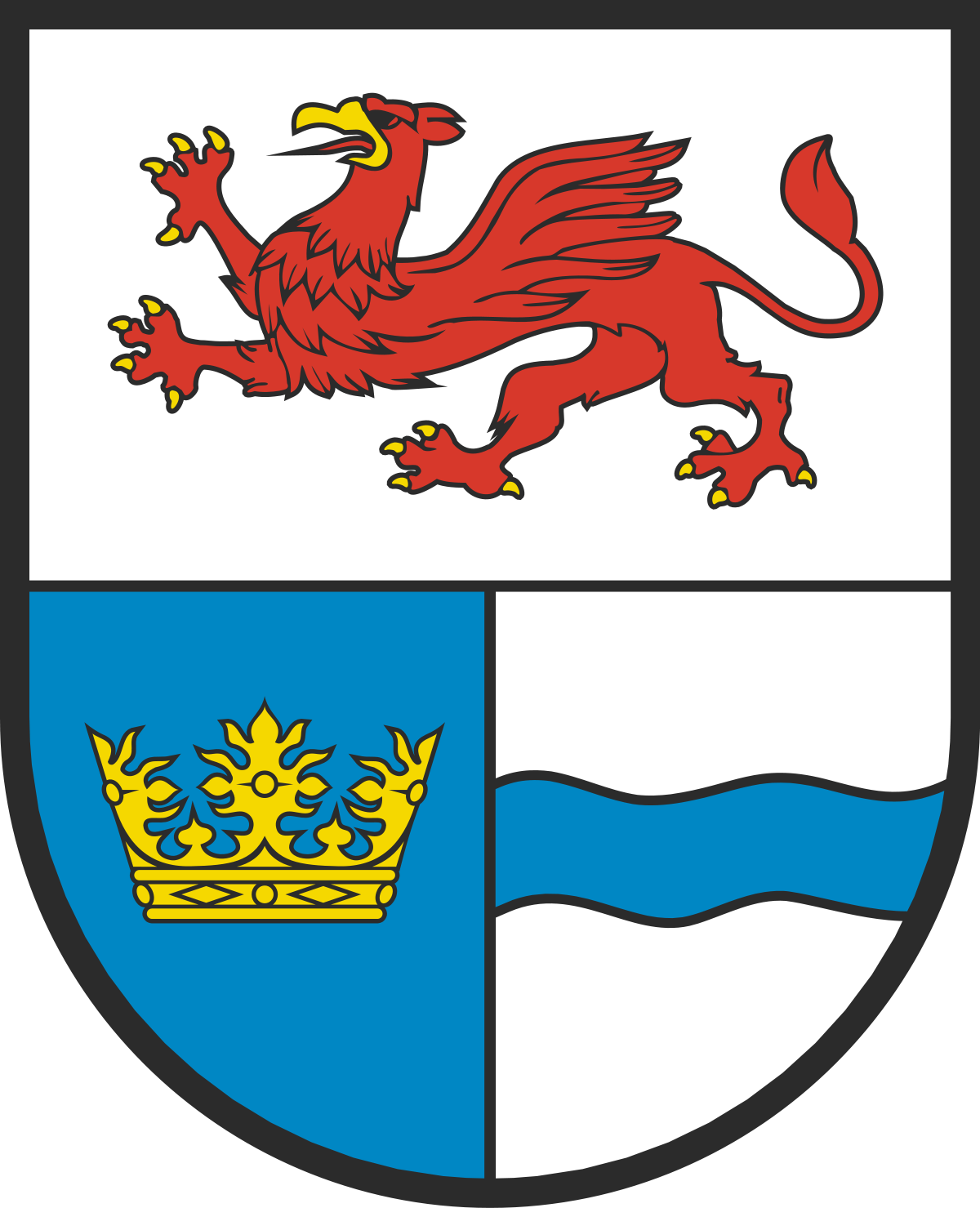 Specyfikacja Warunków ZamówieniaZAMAWIAJĄCY:Powiat Gryfińskiul. Sprzymierzonych 4, 74-100 GryfinoZAPRASZA DO ZŁOŻENIA OFERTYW POSTĘPOWANIU O UDZIELENIE ZAMÓWIENIA PUBLICZNEGO PROWADZONY W TRYBIE PODSTAWOWYMna podstawie art. 275 pkt 1 ustawy O WARTOŚCI ZAMÓWIENIA PONIŻEJ KWOT OKREŚLONYCH W PRZEPISACH WYDANYCH NA PODSTAWIE ART. 3 USTAWY DLA ZADANIA PN.:„Realizacja projektu założenia szczegółowej osnowy wysokościowej Powiatu Gryfińskiego w części dotyczącej pomiaru, wyrównania i załadowania danych do bazy BDSOG oraz przeliczenie wysokości obiektów baz danych przestrzennych do systemu odniesień PL-EVRF2007-NH”.Nr postępowania RI.272.2.4.2022.SDSPIS TREŚCI: Rozdział I 	Nazwa oraz adres zamawiającego, numer telefonu, adres poczty elektronicznej oraz strony internetowej prowadzonego postępowania. Adres strony internetowej, na której udostępnione będą zmiany i wyjaśnienia treści SWZ oraz inne dokumenty zamówienia bezpośrednio związane z postępowaniem o udzielenie zamówienia; Rozdział II 	Tryb udzielenia zamówienia; Rozdział III	Informacja dotycząca możliwości prowadzenia negocjacji; Rozdział IV 	Opis przedmiotu zamówienia; Rozdział V	Informacja o przewidywanych zamówieniach, o których mowa w art. 214 ust. 1 pkt 7; Rozdział VI 	Termin wykonania zamówienia; Rozdział VII 	Projektowane postanowienia umowy w sprawie zamówienia publicznego, które zostaną wprowadzone do treści umowy; Rozdział VIII 	Informacje o środkach komunikacji elektronicznej. Wymagania techniczne i organizacyjne sporządzania, wysyłania i odbierania korespondencji elektronicznej; Rozdział IX 	Informacje o sposobie komunikowania się zamawiającego z wykonawcami w inny sposób niż przy użyciu środków komunikacji elektronicznej w przypadku zaistnienia jednej z sytuacji określonych w art. 65 ust. 1, art. 66 i art. 69; Rozdział X 	Osoby uprawnione do komunikowania się z wykonawcami; Rozdział XI	Termin związania ofertą; Rozdział XII 	Opis sposobu przygotowania oferty; Rozdział XIII 	Sposób oraz termin składania i otwarcia ofert; Rozdział XIV	Podstawy wykluczenia; Rozdział XV	Warunki udziału w postępowaniu; Rozdział XVI 	Wykaz oświadczeń i dokumentów składanych wraz z ofertą; Rozdział XVII 	Wykaz podmiotowych środków dowodowych składanych na wezwanie; Rozdział XVIII	Wspólne ubieganie się o udzielenie zamówienia; Rozdział XIX	Sposób obliczania ceny; Rozdział XX	Kryteria oceny ofert. Ocena ofert; Rozdział XXI	Informacje o formalnościach jakie muszę zostać dopełnione po wyborze oferty w celu zawarcia umowy w sprawie zamówienia publicznego; Rozdział XXII	Wymagania dotyczące wadium; Rozdział XXIII	Zabezpieczenie należytego wykonania umowy; Rozdział XXIV	Pouczenie o środkach ochrony prawnej; Rozdział XXV	Obowiązek informacyjny wynikający z art. 13 RODO. ZAŁĄCZNIKI: Załącznik nr 1 Formularz oferty; Załącznik nr 2 Oświadczenia;Załącznik nr 3 Oświadczenie o braku przynależności do tej samej grupy kapitałowej;Załącznik nr 4 Wzór umowy; Załącznik nr 5 Przykładowy wzór zobowiązania podmiotu trzeciego; Załącznik nr 6 Wykaz usług;Załącznik nr 7 Wykaz osób;Załącznik nr 8 Opis przedmiotu zamówienia ROZDZIAŁ I 	Nazwa oraz adres zamawiającego, numer telefonu, adres poczty elektronicznej oraz strony internetowej prowadzonego postępowania. Adres strony internetowej, na której udostępniane będą zmiany i wyjaśnienia treści SWZ oraz inne dokumenty zamówienia bezpośrednio związane z postępowaniem o udzielenie zamówienia. Zamawiający: Powiat Gryfiński ul. Sprzymierzonych 4, 74-100 Gryfinowww.bip.gryfino.powiat.plNIP: 858-15-63-280REGON: 811683965 Tel. 91/4045000 Adres poczty elektronicznej: e-mail: przetargi@gryfino.powiat.pl Adres strony internetowej prowadzonego postępowania będący również stroną internetową, na której udostępniane będą zmiany i wyjaśnienia treści SWZ oraz inne dokumenty zamówienia bezpośrednio związane z postępowaniem o udzielenie zamówienia:https://platformazakupowa.pl/pn/gryfino_powiatROZDZIAŁ II	Tryb udzielenia zamówienia Postępowanie o udzielenie zamówienia prowadzone jest w trybie podstawowym określonym w przepisach art. 275 pkt. 1) ustawy dnia 11 września 2019 r. Prawo zamówień publicznych, zwanej dalej ustawą.Szacunkowa wartość przedmiotowego zamówienia nie przekracza progów unijnych, o jakich mowa w art. 3 Ustawy. ROZDZIAŁ III 	Informacja dotycząca możliwości prowadzenia negocjacjiZamawiający przewiduje wybór najkorzystniejszej oferty bez przeprowadzenia negocjacji. ROZDZIAŁ IV	Opis przedmiotu zamówienia Przedmiotem zamówienia są prace geodezyjne polegające na realizacji projektu założenia szczegółowej osnowy wysokościowej Powiatu Gryfińskiego. Szczegółowy Zakres prac przedstawiony jest w załączniku nr 8 do SWZ.Prace należy wykonać w dwóch etapach:etap I – pomiar i wyrównanie sieci szczegółowej osnowy wysokościowej oraz uzupełnienie bazy BDSOG do 17.11.2022 r.  - 75% wartości zamówienia etap II –– przeliczenie wysokości obiektów baz danych przestrzennych do systemu odniesień PL-EVRF2007-NH do 15.12.2022 r. - 25% wartości zamówieniaWspólny słownik zamówień publicznych (CPV): 71350000-6, 72312000-5Na podstawie art. 95 Ustawy Zamawiający wymaga zatrudnienia przez Wykonawcę, w trakcie realizacji zamówienia, na podstawie umowy o pracę -jeżeli wykonywanie tych czynności polega na wykonywaniu pracy w rozumieniu art. 22 § 1 Ustawy z dnia 26 czerwca 1974 r. Kodeks pracy (Dz. U. z 2019 r., poz. 1040 ze zm.). 5.1 Wykonawca zobowiązuje się że Wykonawca będzie zatrudniać na podstawie umowy o pracę osoby wykonujące wskazane poniżej czynności w trakcie realizacji zamówienia:-  kierownika  prac geodezyjnych.5.2 W trakcie realizacji zamówienia Zamawiający uprawniony jest do wykonywania czynności kontrolnych wobec wykonawcy odnośnie spełniania przez Wykonawcę wymogu zatrudnienia na podstawie umowy o pracę osób wykonujących wskazane w pkt 5.1 czynności. Zamawiający uprawniony jest w szczególności do: a) żądania oświadczeń i dokumentów w zakresie potwierdzenia spełniania w/w wymogów i dokonywania ich oceny,b) żądania wyjaśnień w przypadku wątpliwości w zakresie potwierdzenia spełniania ww. wymogów,c) przeprowadzania kontroli na miejscu wykonywania świadczenia.5.3 W trakcie realizacji zamówienia na każde wezwanie Zamawiającego w wyznaczonym w tym wezwaniu terminie Wykonawca przedłoży Zamawiającemu wskazane poniżej dowody w celu potwierdzenia spełnienia wymogu zatrudnienia na podstawie umowy o pracę przez Wykonawcę osób wykonujących wskazane w pkt 5.1 czynności w trakcie realizacji zamówienia:a) oświadczenie Wykonawcy o zatrudnieniu na podstawie umowy o pracę osób wykonujących czynności, których dotyczy wezwanie Zamawiającego. Oświadczenie to powinno zawierać w szczególności: dokładne określenie podmiotu składającego oświadczenie, datę złożenia oświadczenia, wskazanie, że objęte wezwaniem czynności wykonują osoby zatrudnione na podstawie umowy o pracę wraz ze wskazaniem liczby tych osób, rodzaju umowy o pracę i datę ich zawarcia, wymiaru etatu oraz podpis osoby uprawnionej do złożenia oświadczenia w imieniu Wykonawcy;5.4 Z tytułu niespełnienia przez Wykonawcę wymogu zatrudnienia na podstawie umowy o pracę osób wykonujących czynności wskazane w pkt 5.1 Zamawiający przewiduje sankcję w postaci obowiązku zapłaty przez Wykonawcę kary umownej w wysokości 1 minimalnego wynagrodzenia za pracę ustalonego na podstawie art. 2 ust. 3-5 ustawy z dnia 10 października 2002 r.  o minimalnym wynagrodzeniu za pracę (Dz. U. Nr 200, poz. 1679, z późn. zm.) za każdy przypadek nie spełnienia wymagań, o których mowa w pkt 5.1 lub 5.2.5.5 Niezłożenie przez Wykonawcę w wyznaczonym przez Zamawiającego terminie żądanych przez Zamawiającego dowodów w celu potwierdzenia spełnienia przez Wykonawcę wymogu zatrudnienia na podstawie umowy o pracę traktowane będzie jako niespełnienie przez Wykonawcę wymogu zatrudnienia na podstawie umowy o pracę osób wykonujących czynności wskazane w pkt 5.1 5.6 W przypadku uzasadnionych wątpliwości, co do przestrzegania prawa pracy przez Wykonawcę, zamawiający może zwrócić się o przeprowadzenie kontroli przez Państwową Inspekcję Pracy.Zamawiający przewiduje obowiązek osobistego wykonania przez wykonawcę kluczowych zadań zgodnie z art. 60 Ustawy i art. 121 Ustawy: funkcja kierownika  prac geodezyjnych.  Zamawiający nie przewiduje zatrudnienia w zakresie określonym w art. 96 Ustawy. Zamawiający nie zastrzega możliwości ubiegania się o udzielenie zamówienia wyłącznie przez wykonawców, o których mowa w art. 94 Ustawy. Zamawiający wymaga, aby w przypadku powierzenia części zamówienia podwykonawcom, wykonawca wskazał w ofercie części zamówienia, których wykonanie zamierza powierzyć podwykonawcom oraz podał nazwy ewentualnych podwykonawców, jeżeli są znani. Zamawiający nie wymaga przeprowadzenia przez wykonawcę wizji lokalnej lub sprawdzenia przez niego dokumentów niezbędnych do realizacji zamówienia, o których mowa w art. 131 ust. 2 Ustawy.Zamawiający nie przewiduje zawierania umowy ramowej. Zamawiający nie przewiduje zastosowania aukcji elektronicznej. Rozliczenia między zamawiającym a wykonawcom prowadzone będą wyłącznie w polskiej walucie. Zamawiający nie dopuszcza możliwości składania ofert częściowych. Powody niedokonania podziału zamówienia na części: Zamawiający w przedmiotowym postępowaniu nie skorzystał z możliwości podzielenia zamówienia na części. Spowodowane jest to charakterem zadania oraz tym, że zamówienie za względu na pracochłonność i czas wykonania jest dostosowane do małych przedsiębiorstw, podział na części spowodowałby wzrost kosztów oraz duże prawdopodobieństwo, że sieć osnowy szczegółowej na terenie powiatu nie byłaby jednorodna pod względem dokładnościowym.ROZDZIAŁ V 	Informacja o przewidywanych zamówieniach, o których mowa w art. 214 ust. 1 pkt 7 lub 8Zamawiający nie przewiduje możliwości udzielenia zamówień, o których mowa w art. 214 ust. 1 pkt. 7 Ustawy.Zamawiający nie przewiduje/przewiduje możliwość udzielenia zamówień, o których mowa w art. 214 ust. 1 pkt. 8 Ustawy.ROZDZIAŁ VI	 Termin wykonania zamówienia. Termin wykonania zamówienia: 15 grudnia 2022 r.etap I – pomiar i wyrównanie sieci szczegółowej osnowy wysokościowej oraz uzupełnienie bazy BDSOG do 17.11.2022 r.  - 75% wartości zamówienia etap II –– przeliczenie wysokości obiektów baz danych przestrzennych do systemu odniesień PL-EVRF2007-NH do 15.12.2022 r. - 25% wartości zamówieniaWykonawca będzie odpowiedzialny wobec zamawiającego z tytułu rękojmi za wady przedmiotu umowy, przez co najmniej 24 miesiące. Okres rękojmi rozpoczyna się z dniem podpisania protokołu końcowego odbioru usługi. Niezależnie od uprawnień z tytułu rękojmi wykonawca udzieli zamawiającemu gwarancji jakości na przedmiot umowy. Okres gwarancji wynosi minimum 24 miesiące, licząc od dnia podpisania protokołu końcowego odbioru usługi. Okres obowiązywania rękojmi i gwarancji stanowi jedno z kryteriów oceny ofert. ROZDZIAŁ VII	Projektowane postanowienia umowy w sprawie zamówienia publicznego, które zostaną wprowadzone do treści umowy. Istotne postanowienia umowy, która zostanie zawarta z wykonawcą, którego oferta zostanie wybrana, jako najkorzystniejsza zawiera załącznik nr 4 do SWZ. Zawarta umowa będzie jawna i będzie podlegała udostępnieniu na zasadach określonych w przepisach o dostępie do informacji publicznej. Ewentualne zmiany dokonane przez wykonawcę we wzorze umowy nie będą przez zamawiającego uwzględnione. Wymagania dotyczące umowy o podwykonawstwo, których niespełnienie spowoduje zgłoszenie przez zamawiającego odpowiednio zastrzeżeń lub sprzeciwu, zawarte są w projekcie umowy stanowiącej załącznik nr 4 do SWZ. Zamawiający nie przewiduje udzielania zaliczek. Wykonawca najpóźniej przed podpisaniem umowy ma obowiązek przedłożyć Zamawiającemu dokumenty, o których mowa w SWZ, w szczególności: umowę konsorcjum, o której mowa w rozdziale XVIII pkt. 6 SWZ. ROZDZIAŁ VIII	Informacje o środkach komunikacji elektronicznej. Wymagania techniczne i organizacyjne sporządzania, wysyłania i odbierania korespondencji elektronicznejKomunikacja w postępowaniu o udzielenie zamówienia, w tym składanie ofert, wymiana informacji oraz przekazywanie dokumentów lub oświadczeń między zamawiającym a wykonawcą, z uwzględnieniem wyjątków określonych w ustawie, odbywa się przy użyciu środków komunikacji elektronicznej. Przez środki komunikacji elektronicznej rozumie się środki komunikacji elektronicznej zdefiniowane w ustawie z dnia 18 lipca 2002 r. o świadczeniu usług drogą elektroniczną (Dz. U. z 2020r. poz. 344 t.j.). Postępowanie prowadzone jest w języku polskim w formie elektronicznej za pośrednictwem serwisu platformazakupowa.pl pod adresem https://platformazakupowa.pl/pn/gryfino_powiatZamawiający zaleca, aby komunikacja między zamawiającym a Wykonawcami, w tym wszelkie oświadczenia, wnioski, zawiadomienia oraz informacje, przekazywane były za pośrednictwem platformazakupowa.pl i formularza „Wyślij wiadomość do zamawiającego” znajdującego się na stronie danego postępowania. Za datę przekazania (wpływu) oświadczeń, wniosków, zawiadomień oraz informacji przyjmuje się datę ich przesłania za pośrednictwem platformazakupowa.pl poprzez kliknięcie przycisku „Wyślij wiadomość do zamawiającego”, po których pojawi się komunikat, że wiadomość została wysłana do zamawiającego. Zamawiający dopuszcza opcjonalnie, w wyjątkowych sytuacjach np. awarii systemu, komunikację za pośrednictwem poczty elektronicznej. Adres poczty elektronicznej osoby uprawnionej do kontaktu z Wykonawcami: przetargi@gryfino.powiat.pl Zamawiający będzie przekazywał wykonawcom informacje za pośrednictwem platformazakupowa.pl. Informacje dotyczące odpowiedzi na pytania, zmiany specyfikacji, zmiany terminu składania i otwarcia ofert Zamawiający będzie zamieszczał na platformie w sekcji “Komunikaty”. Korespondencja, której zgodnie z obowiązującymi przepisami adresatem jest konkretny Wykonawca, będzie przekazywana za pośrednictwem platformazakupowa.pl do konkretnego wykonawcy.Wykonawca, jako podmiot profesjonalny, ma obowiązek sprawdzania komunikatów i wiadomości bezpośrednio na platformazakupowa.pl przesłanych przez zamawiającego, gdyż system powiadomień może ulec awarii lub powiadomienie może trafić do folderu SPAM.Zamawiający, zgodnie z § 11 ust. 2 rozporządzenia Prezesa Rady Ministrów z dnia 30 grudnia 2020 r. w sprawie sposobu sporządzania i przekazywania informacji oraz wymagań technicznych dla dokumentów elektronicznych oraz środków komunikacji elektronicznej w postępowaniu o udzielenie zamówienia publicznego lub konkursie zamieszcza wymagania dotyczące specyfikacji połączenia, formatu przesyłanych danych oraz szyfrowania i oznaczania czasu przekazania i odbioru danych za pośrednictwem platformazakupowa.pl, tj.:stały dostęp do sieci Internet o gwarantowanej przepustowości nie mniejszej niż 512 kb/s,komputer klasy PC lub MAC o następującej konfiguracji: pamięć min. 2 GB Ram, procesor Intel IV 2 GHZ lub równoważny a także każda jego nowsza wersja, jeden z systemów operacyjnych - MS Windows 7, Mac Os x 10 4, Linux, lub ich nowsze wersje,zainstalowana dowolna przeglądarka internetowa, w przypadku Internet Explorer minimalnie wersja 10 0.,włączona obsługa JavaScript,zainstalowany program Adobe Acrobat Reader lub inny obsługujący format plików .pdf,platformazakupowa.pl działa według standardu przyjętego w komunikacji sieciowej - kodowanie UTF8,oznaczenie czasu odbioru danych przez platformę zakupową stanowi datę oraz dokładny czas (hh:mm:ss) generowany wg. czasu lokalnego serwera synchronizowanego z zegarem Głównego Urzędu Miar.Wykonawca, przystępując do niniejszego postępowania o udzielenie zamówienia publicznego:akceptuje warunki korzystania z platformazakupowa.pl określone w Regulaminie zamieszczonym na stronie internetowej pod linkiem https://platformazakupowa.pl/strona/1-regulamin w zakładce „Regulamin" oraz uznaje go za wiążący,zapoznał i stosuje się do Instrukcji składania ofert/wniosków dostępnej pod linkiem https://drive.google.com/file/d/1Kd1DttbBeiNWt4q4slS4t76lZVKPbkyD/viewZamawiający nie ponosi odpowiedzialności za złożenie oferty w sposób niezgodny z Instrukcją korzystania z platformazakupowa.pl, w szczególności za sytuację, gdy zamawiający zapozna się z treścią oferty przed upływem terminu składania ofert (np. złożenie oferty w zakładce „Wyślij wiadomość do zamawiającego”).  Taka oferta zostanie uznana przez Zamawiającego za ofertę handlową i nie będzie brana pod uwagę w przedmiotowym postępowaniu, ponieważ nie został spełniony obowiązek narzucony w art. 221 Ustawy Prawo Zamówień Publicznych.Zamawiający informuje, że instrukcje korzystania z platformazakupowa.pl dotyczące w szczególności logowania, składania wniosków o wyjaśnienie treści SWZ, składania ofert oraz innych czynności podejmowanych w niniejszym postępowaniu przy użyciu platformazakupowa.pl znajdują się w zakładce „Instrukcje dla Wykonawców" na stronie internetowej pod adresem: https://platformazakupowa.pl/strona/45-instrukcjeOfertę, oświadczenie, o którym mowa w art. 125 ust. 1 Ustawy (szczegółowy opis w Rozdziale XVI oraz XVII), składa się pod rygorem nieważności, w: formie elektronicznej (do zachowania elektronicznej formy czynności prawnej wystarcza złożenie oświadczenia woli w postaci elektronicznej i opatrzenie go kwalifikowanym podpisem elektronicznym - art. 781 § 1 k.c.). lub w postaci elektronicznej opatrzonej podpisem zaufanym, o którym mowa w ustawie z dnia 17 lutego 2005 r. o informatyzacji działalności podmiotów realizujących zadania publiczne (Dz. U. z 2020 r. poz. 346, z późn. zm.) lub podpisem osobistym, o którym mowa w ustawie z dnia z dnia 6 sierpnia 2010 r. o dowodach osobistych (Dz. U. z 2020 r. poz. 332 z późn. zm.). Ofertę, oświadczenie, o którym mowa w art. 125 ust. 1 Ustawy, podmiotowe środki dowodowe, w tym oświadczenie, o którym mowa w art. 117 ust. 4 Ustawy, oraz zobowiązanie podmiotu udostępniającego zasoby, o którym mowa w art. 118 ust. 3 Ustawy, zwane dalej "zobowiązaniem podmiotu udostępniającego zasoby", przedmiotowe środki dowodowe, pełnomocnictwo, dokumenty, o których mowa w art. 94 ust. 2 Ustawy, sporządza się w postaci elektronicznej, w formatach danych określonych w przepisach wydanych na podstawie art. 18 ustawy z dnia 17 lutego 2005 r. o informatyzacji działalności podmiotów realizujących zadania publiczne. Dopuszczalne formaty plików służących przesyłowi danych w postępowaniu określone są w załączniku nr 2 do rozporządzenia Rady Ministrów z dnia 12 kwietnia 2012 r. w sprawie Krajowych Ram Interoperacyjności, minimalnych wymagań dla rejestrów publicznych i wymiany informacji w postaci elektronicznej oraz minimalnych wymagań dla systemów teleinformatycznych. Zamawiający rekomenduje formaty: png, .jpg, .jpeg,  .doc, .docx, .xls, .xlsx, .ppt, .pptx, .odt, .ods, .odp, .pdf, .txt, .rtf, .zip, .7Z, .dwg, .dxf, .dwf, .pades, .xades , ze szczególnym zaleceniem używania formatu .pdf i podpisu typu PAdES.Podmiotowe środki dowodowe, w tym oświadczenie, o którym mowa w art. 117 ust. 4 Ustawy PZP oraz zobowiązanie podmiotu udostępniającego zasoby, przedmiotowe środki dowodowe, dokumenty, o których mowa w art. 94 ust. 2 Ustawy, niewystawione przez upoważnione podmioty, oraz pełnomocnictwo przekazuje się w postaci elektronicznej i opatruje się kwalifikowanym podpisem elektronicznym, podpisem zaufanym lub podpisem osobistym. W przypadku, gdy podmiotowe środki dowodowe, w tym oświadczenie, o którym mowa w art. 117 ust. 4 Ustawy, oraz zobowiązanie podmiotu udostępniającego zasoby, przedmiotowe środki dowodowe, dokumenty, o których mowa w art. 94 ust. 2 Ustawy, niewystawione przez upoważnione podmioty lub pełnomocnictwo, zostały sporządzone jako dokument w postaci papierowej i opatrzone własnoręcznym podpisem, przekazuje się cyfrowe odwzorowanie tego dokumentu opatrzone kwalifikowanym podpisem elektronicznym, podpisem zaufanym lub podpisem osobistym, poświadczającym zgodność cyfrowego odwzorowania z dokumentem w postaci papierowej. Poświadczenia zgodności cyfrowego odwzorowania z dokumentem w postaci papierowej, o którym mowa w pkt. 5, dokonuje w przypadku: podmiotowych środków dowodowych - odpowiednio wykonawca, wykonawca wspólnie ubiegający się o udzielenie zamówienia, podmiot udostępniający zasoby lub podwykonawca, w zakresie podmiotowych środków dowodowych, które każdego z nich dotyczą; przedmiotowego środka dowodowego, dokumentu, o którym mowa w art. 94 ust. 2 Ustawy, oświadczenia, o którym mowa w art. 117 ust. 4 Ustawy, lub zobowiązania podmiotu udostępniającego zasoby - odpowiednio wykonawca lub wykonawca wspólnie ubiegający się o udzielenie zamówienia; pełnomocnictwa - mocodawca. Poświadczenia zgodności cyfrowego odwzorowania z dokumentem w postaci papierowej, o którym mowa w pkt. 5 może dokonać również notariusz. W przypadku przekazywania w postępowaniu dokumentu elektronicznego w formacie poddającym dane kompresji (np. .zip, .7Z ), opatrzenie pliku zawierającego skompresowane dokumenty kwalifikowanym podpisem elektronicznym, podpisem zaufanym lub podpisem osobistym, jest równoznaczne z opatrzeniem wszystkich dokumentów zawartych w tym pliku odpowiednio kwalifikowanym podpisem elektronicznym, podpisem zaufanym lub podpisem osobistym.  Zamawiający zaleca jednak podpisanie każdego z dokumentów odrębnie i dopiero poddanie plików kompresji (spakowania do archiwum).Inne ważne informacje:zamawiający w składanych ofertach zaleca stosowanie formatu .pdf;w zakresie kwalifikowanego podpisu elektronicznego:ze względu na niskie ryzyko naruszenia integralności pliku oraz łatwiejszą weryfikację podpisu zamawiający zaleca, w miarę możliwości, przekonwertowanie plików składających się na ofertę na rozszerzenie .pdf i opatrzenie ich podpisem kwalifikowanym w formacie PAdES (podpis ten jest zagnieżdżany w podpisywanym dokumencie);pliki w innych formatach niż PDF zaleca się opatrzyć podpisem w formacie XAdES o typie zewnętrznym. Wykonawca powinien pamiętać, aby plik z podpisem przekazywać łącznie z dokumentem podpisywanym;zamawiający rekomenduje wykorzystanie podpisu z kwalifikowanym znacznikiem czasu;Zamawiający zaleca, aby w przypadku podpisywania pliku przez kilka osób, stosować podpisy tego samego rodzaju. Podpisywanie różnymi rodzajami podpisów np. osobistym i kwalifikowanym może doprowadzić do problemów w weryfikacji plików na etapie badania ofert;Zamawiający zwraca uwagę na ograniczenia wielkości plików podpisywanych profilem zaufanym, który wynosi maksymalnie 10MB, oraz na ograniczenie wielkości plików podpisywanych w aplikacji eDoApp służącej do składania podpisu osobistego, który wynosi maksymalnie 5MB.ROZDZIAŁ IX	Informacje o sposobie komunikowania się zamawiającego z wykonawcami w inny sposób niż przy użyciu środków komunikacji elektronicznej w przypadku zaistnienia jednej z sytuacji określonych w art. 65 ust. 1, art. 66 i art. 69. Nie dotyczy. ROZDZIAŁ X 	Osoby uprawnione do komunikowania się w wykonawcami. Zamawiający urzęduje w następujących dniach (pracujących) od poniedziałku do piątku w godzinach od 7.30 do 15.30. Zamawiający nie przewiduje zwoływania zebrania wykonawców.Osobą uprawnioną do kontaktu z Wykonawcami jest:w sprawach proceduralnych: p. Mateusz Diakowski w sprawach merytorycznych: p. Grzegorz Downar  Wykonawca może zwrócić się do zamawiającego z wnioskiem o wyjaśnienie treści SWZ. Zamawiający jest obowiązany udzielić wyjaśnień niezwłocznie, jednak nie później niż na 2 dni przed upływem terminu składania ofert, pod warunkiem, że wniosek o wyjaśnienie treści SWZ wpłynął do zamawiającego nie później niż na 4 dni przed upływem terminu składania ofert. Jeżeli zamawiający nie udzieli wyjaśnień w terminie, o którym mowa w pkt. 5, przedłuża termin składania ofert o czas niezbędny do zapoznania się wszystkich zainteresowanych wykonawców z wyjaśnieniami niezbędnymi do należytego przygotowania i złożenia ofert. W przypadku, gdy wniosek o wyjaśnienie treści SWZ nie wpłynął w terminie, o którym mowa w pkt. 5, zamawiający nie ma obowiązku udzielania wyjaśnień SWZ oraz obowiązku przedłużenia terminu składania ofert. Przedłużenie terminu składania ofert, nie wpływa na bieg terminu składania wniosku o wyjaśnienie treści SWZ. Treść zapytań wraz z wyjaśnieniami zamawiający udostępnia na stronie internetowej prowadzonego postępowania, bez ujawniania źródła zapytania. W uzasadnionych przypadkach zamawiający może przed upływem terminu składania ofert zmienić treść specyfikacji warunków zamówienia. Dokonaną zmianę treści SWZ zamawiający udostępnia na stronie internetowej prowadzonego postępowania.   Jeżeli w wyniku zmiany treści SWZ nieprowadzącej do zmiany treści ogłoszenia o zamówieniu jest niezbędny dodatkowy czas na wprowadzenie zmian w ofertach, zamawiający przedłuża termin składania ofert i zamieszcza informację na Platformie. ROZDZIAŁ XI 	Termin związania ofertą. Wykonawca jest związany ofertą 30 dni od dnia upływu terminu na składanie ofert, tj. do dnia 30 czerwca 2022 r.,przy czym pierwszym dniem terminu związania ofertą jest dzień, w którym upływa termin składania ofert. Szczegółowe informacje dotyczące terminu związania ofertą określono w przepisach m.in. art. 307 Ustawy. ROZDZIAŁ XII 	Opis sposobu przygotowania oferty Oferta musi być sporządzona na Formularzu ofertowym stanowiącym załącznik nr 1 do SWZ. Wraz z ofertą wykonawca jest zobowiązany złożyć dokumenty wskazane w Rozdziale XVI. Treść oferty musi być zgodna z wymaganiami zamawiającego określonymi w dokumentach zamówienia. Wykonawca może złożyć tylko jedną ofertę.Oferta może być złożona tylko do upływu terminu składania ofert. Do upływu terminu składania ofert wykonawca może wycofać ofertę. Oferta oraz pozostałe oświadczenia i dokumenty, dla których zamawiający określił wzory w formie formularzy zamieszczonych w załącznikach do SWZ, powinny być sporządzone zgodnie z tymi wzorami, co do treści. Oferta musi być sporządzona czytelnie, w języku polskim. Podmiotowe środki dowodowe, przedmiotowe środki dowodowe oraz inne dokumenty lub oświadczenia, sporządzone w języku obcym przekazuje się wraz z tłumaczeniem na język polski. W przypadku gdy podmiotowe środki dowodowe, przedmiotowe środki dowodowe, inne dokumenty, w tym dokumenty, o których mowa w art. 94 ust. 2 Ustawy lub dokumenty potwierdzające umocowanie do reprezentowania odpowiednio wykonawcy, wykonawców wspólnie ubiegających się o udzielenie zamówienia publicznego, podmiotu udostępniającego zasoby na zasadach określonych w art. 118 Ustawy lub podwykonawcy niebędącego podmiotem udostępniającym zasoby na takich zasadach, zostały wystawione przez upoważnione podmioty inne niż wykonawca, wykonawca wspólnie ubiegający się o udzielenie zamówienia, podmiot udostępniający zasoby lub podwykonawca, jako dokument elektroniczny, przekazuje się ten dokument. W przypadku gdy podmiotowe środki dowodowe, przedmiotowe środki dowodowe, inne dokumenty, w tym dokumenty, o których mowa w art. 94 ust. 2 Ustawy, lub dokumenty potwierdzające umocowanie do reprezentowania, zostały wystawione przez upoważnione podmioty jako dokument w postaci papierowej, przekazuje się cyfrowe odwzorowanie tego dokumentu opatrzone kwalifikowanym podpisem elektronicznym, podpisem zaufanym lub podpisem osobistym, poświadczające zgodność cyfrowego odwzorowania z dokumentem w postaci papierowej. Upoważnienie do podpisania oferty winno być dołączone do oferty, o ile nie wynika to z innych dokumentów załączonych do oferty (np. z odpisu z rejestru sądowego, zaświadczenia o wpisie do CEIDG). Postępowanie o udzielenie zamówienia jest jawne. Nie ujawnia się informacji stanowiących tajemnicę przedsiębiorstwa w rozumieniu przepisów ustawy z dnia 16 kwietnia 1993 r. o zwalczaniu nieuczciwej konkurencji (Dz. U. z 2020 r. poz. 1913 t.j.), zwaną dalej ustawą z.n.k, jeżeli wykonawca, wraz z przekazaniem takich informacji, zastrzegł, że nie mogą być one udostępniane oraz wykazał, że zastrzeżone informacje stanowią tajemnicę przedsiębiorstwa. Wykonawca nie może zastrzec informacji, o których mowa w Rozdziale XII pkt 7 SWZ. W przypadku gdy dokumenty elektroniczne w postępowaniu, przekazywane przy użyciu środków komunikacji elektronicznej, zawierają informacje stanowiące tajemnicę przedsiębiorstwa w rozumieniu przepisów ustawy z.n.k, wykonawca, w celu utrzymania w poufności tych informacji, przekazuje je w wydzielonym i odpowiednio oznaczonym pliku: Wykonawca załączając plik oznacza, czy jest on jawny, oraz czy zawiera dane osobowe; W przypadku oznaczenia pliku, jako niejawny wykonawca zobowiązany jest wykazać, że zastrzeżone informacje stanowią tajemnicę przedsiębiorstwa. Wykonawca poniesie wszelkie koszty związane z przygotowaniem i złożeniem oferty. Zamawiający nie przewiduje zwrotu kosztów udziału w postępowaniu. Zamawiający nie dopuszcza składania ofert wariantowych. Oferta musi obejmować całość zamówienia, nie dopuszcza się składania ofert częściowych. Zamawiający nie przewiduje złożenia ofert w postaci katalogów elektronicznych lub dołączania katalogów elektronicznych do oferty, w sytuacji określonej w art. 93 ustawy. ROZDZIAŁ XIII 	Sposób oraz termin składania i otwarcia ofert Ofertę, pod rygorem nieważności, należy złożyć w formie elektronicznej podpisanej kwalifikowanym podpisem elektronicznym lub w postaci elektronicznej opatrzonej podpisem zaufanym lub podpisem osobistym wraz z wymaganymi dokumentami.Ofertę należy umieścić na stronie internetowej prowadzonego postępowania platformazakupowa.pl pod adresem :https://platformazakupowa.pl/pn/gryfino_powiatw terminie do dnia 31 maja  2022 r. do godziny 12.00Ofertę należy przygotować z należytą starannością dla podmiotu ubiegającego się o udzielenie zamówienia publicznego i zachowaniem odpowiedniego odstępu czasu do zakończenia przyjmowania ofert/wniosków. Sugerujemy złożenie oferty na 24 godziny przed terminem składania ofert/wniosków.Do oferty należy dołączyć wszystkie wymagane w SWZ dokumenty.Po wypełnieniu Formularza składania oferty lub wniosku i dołączenia wszystkich wymaganych załączników należy kliknąć przycisk „Przejdź do podsumowania”.Za datę złożenia oferty przyjmuje się datę jej przekazania w systemie (platformie) w drugim kroku składania oferty poprzez kliknięcie przycisku “Złóż ofertę” i wyświetlenie się komunikatu, że oferta została zaszyfrowana i złożona.Szczegółowa instrukcja dla Wykonawców dotycząca złożenia, zmiany i wycofania oferty znajduje się na stronie internetowej pod adresem:  https://platformazakupowa.pl/strona/45-instrukcje w sekcji „Składanie ofert w postępowaniach”Otwarcie ofert nastąpi w dniu 31 maja 2022 o godzinie 12.30 Otwarcie ofert jest jawne. Zamawiający najpóźniej przed otwarciem ofert, udostępnia na stronie internetowej prowadzonego postępowania informację o kwocie, jaką zamierza się przeznaczyć na sfinansowanie zamówienia. Zamawiający, niezwłocznie po otwarciu ofert, udostępnia na stronie internetowej prowadzonego postępowania informacje o: nazwach albo imionach i nazwiskach oraz siedzibach lub miejscach prowadzonej działalności gospodarczej albo miejscach zamieszkania wykonawców, których oferty zostały otwarte; cenach lub kosztach zawartych w ofertach. W przypadku awarii systemu, która powoduje brak możliwości otwarcia ofert w terminie określonym przez zamawiającego, otwarcie ofert następuje niezwłocznie po usunięciu awarii. Zamawiający informuje o zmianie terminu otwarcia ofert na stronie internetowej prowadzonego postępowania. ROZDZIAŁ XIV 	Podstawy wykluczenia Z postępowania o udzielenie zamówienia wyklucza się wykonawców, w stosunku do których zachodzi którakolwiek z okoliczności wskazanych: w art. 108 ust. 1 Ustawy; w art. 109 ust. 1 pkt. 4 Ustawy, tj.: w stosunku do którego otwarto likwidację, ogłoszono upadłość, którego aktywami zarządza likwidator lub sąd, zawarł układ z wierzycielami, którego działalność gospodarcza jest zawieszona albo znajduje się on w innej tego rodzaju sytuacji wynikającej z podobnej procedury przewidzianej w przepisach miejsca wszczęcia tej procedury;Wykluczenie wykonawcy następuje zgodnie z art. 111 Ustawy (odnośnie podstaw, których dotyczy). Wykonawca nie podlega wykluczeniu w okolicznościach określonych w art. 108 ust. 1 pkt 1, 2 i 5 Ustawy lub art. 109 ust. 1 pkt. 4  Ustawy, jeżeli udowodni zamawiającemu, że spełnił łącznie następujące przesłanki: naprawił lub zobowiązał się do naprawienia szkody wyrządzonej przestępstwem, wykroczeniem lub swoim nieprawidłowym postępowaniem, w tym poprzez zadośćuczynienie pieniężne; wyczerpująco wyjaśnił fakty i okoliczności związane z przestępstwem, wykroczeniem lub swoim nieprawidłowym postępowaniem oraz spowodowanymi przez nie szkodami, aktywnie współpracując odpowiednio z właściwymi organami, w tym organami ścigania, lub zamawiającym; podjął konkretne środki techniczne, organizacyjne i kadrowe, odpowiednie dla zapobiegania dalszym przestępstwom, wykroczeniom lub nieprawidłowemu postępowaniu, w szczególności: zerwał wszelkie powiązania z osobami lub podmiotami odpowiedzialnymi za nieprawidłowe postępowanie wykonawcy, zreorganizował personel, wdrożył system sprawozdawczości i kontroli, utworzył struktury audytu wewnętrznego do monitorowania przestrzegania przepisów, wewnętrznych regulacji lub standardów, wprowadził wewnętrzne regulacje dotyczące odpowiedzialności i odszkodowań za nieprzestrzeganie przepisów, wewnętrznych regulacji lub standardów. Zamawiający ocenia, czy podjęte przez wykonawcę czynności, o których mowa w pkt. 3, są wystarczające do wykazania jego rzetelności, uwzględniając wagę i szczególne okoliczności czynu wykonawcy. Jeżeli podjęte przez wykonawcę czynności, o których mowa w pkt. 3, nie są wystarczające do wykazania jego rzetelności, zamawiający wyklucza wykonawcę.  Na podstawie art. 7 ust. 1 ustawy z dnia 13 kwietnia 2022 r. o szczególnych rozwiązaniach w zakresie przeciwdziałania wspieraniu agresji na Ukrainę oraz służących ochronie bezpieczeństwa narodowego, z postępowania o udzielenie zamówienia publicznego prowadzonego na podstawie ustawy PZP wyklucza się: 1) wykonawcę wymienionego w wykazach określonych w rozporządzeniu 765/2006 i rozporządzeniu 269/2014 albo wpisanego na listę na podstawie decyzji w sprawie wpisu na listę rozstrzygającej o zastosowaniu środka, o którym mowa w art. 1 pkt 3 ustawy z dnia 13 kwietnia 2022 r. o szczególnych rozwiązaniach w zakresie przeciwdziałania wspieraniu agresji na Ukrainę oraz służących ochronie bezpieczeństwa narodowego; 2) wykonawcę, którego beneficjentem rzeczywistym w rozumieniu ustawy z dnia 1 marca 2018 r. o przeciwdziałaniu praniu pieniędzy oraz finansowaniu terroryzmu jest osoba wymieniona w wykazach określonych w rozporządzeniu 765/2006 i rozporządzeniu 269/2014 albo wpisana na listę lub będąca takim beneficjentem rzeczywistym od dnia 24 lutego 2022 r., o ile została wpisana na listę na podstawie decyzji w sprawie wpisu na listę rozstrzygającej o zastosowaniu środka, o którym mowa w art. 1 pkt 3 ustawy z dnia 13 kwietnia 2022 r. o szczególnych rozwiązaniach w zakresie przeciwdziałania wspieraniu agresji na Ukrainę oraz służących ochronie bezpieczeństwa narodowego; 3) wykonawcę, którego jednostką dominującą w rozumieniu art. 3 ust. 1 pkt 37 ustawy z dnia 29 września 1994 r. o rachunkowości, jest podmiot wymieniony w wykazach określonych w rozporządzeniu 765/2006 i rozporządzeniu 269/2014 albo wpisany na listę lub będący taką jednostką dominującą od dnia 24 lutego 2022 r., o ile został wpisany na listę na podstawie decyzji w sprawie wpisu na listę rozstrzygającej o zastosowaniu środka, o którym mowa w art. 1 pkt 3 ustawy z dnia 13 kwietnia 2022 r. o szczególnych rozwiązaniach w zakresie przeciwdziałania wspieraniu agresji na Ukrainę oraz służących ochronie bezpieczeństwa narodowego. Wykluczenie, o którym mowa w pkt 5, następuje na okres trwania tych okoliczności. W przypadku Wykonawcy wykluczonego na podstawie art. 7 ust. 1 ustawy z dnia 13 kwietnia 2022 r. o szczególnych rozwiązaniach w zakresie przeciwdziałania wspieraniu agresji na Ukrainę oraz służących ochronie bezpieczeństwa narodowego, Zamawiający odrzuca ofertę takiego Wykonawcy.”ROZDZIAŁ XV 	Warunki udziału w postępowaniu 1. O udzielenie zamówienia mogą ubiegać się wykonawcy, którzy: 1) nie podlegają wykluczeniu; 2) spełniający warunki udziału w postępowaniu określone w niniejszej SWZ. 2. Warunki udziału w postępowaniu mogą dotyczyć: 1) zdolności do występowania w obrocie gospodarczym; 2) uprawnień do prowadzenia określonej działalności gospodarczej lub zawodowej, o ile wynika to z odrębnych przepisów; 3) sytuacji ekonomicznej lub finansowej; 4) zdolności technicznej lub zawodowej. 3. O udzielenie zamówienia mogą ubiegać się wykonawcy, którzy spełniają warunki dotyczące: 1) zdolności technicznej lub zawodowej: Zamawiający uzna za spełniony warunek dotyczący zdolności technicznej lub zawodowej jeżeli wykonawca wykaże że: a) w okresie ostatnich 3 lat przed upływem terminu składania ofert, a jeżeli okres prowadzenia działalności jest krótszy - w tym okresie wykonał 1 usługę o charakterze podobnym do przedmiotu zamówienia. Za prace o podobnym charakterze Zamawiający uzna założenie lub modernizację szczegółowej osnowy wysokościowej oraz przeliczenie wysokości obiektów baz danych przestrzennych do systemu odniesień PL-EVRF2007-NH. o wartości minimum 200.000 zł brutto. Podana kwota musi dotyczyć jednego zamówienia (przez co rozumie się, że musi wynikać z jednostkowej umowy).W przypadku wykonawców wspólnie ubiegających się o udzielenie zamówienia warunek może zostać spełniony co najmniej przez jednego wykonawcę lub łącznie przez wszystkich wykonawców wspólnie ubiegających się o zamówienie.b) dysponuje lub będzie dysponował osobami zdolnymi do wykonania zamówienia w zakresie objętym zamówieniem, tj.: minimum 1 osobą posiadającą uprawnienia zawodowe nr 3 w zakresie geodezji i kartografii określone w art. 43 ustawy z dnia 17 maja 1989 r. Prawo geodezyjne i kartograficzne (Dz. U. z 2019 r. poz. 725).4. Udostępnianie zasobów: 1) Wykonawca może w celu potwierdzenia spełniania warunków udziału w postępowaniu, w stosownych sytuacjach oraz w odniesieniu do konkretnego zamówienia, lub jego części, polegać na zdolnościach technicznych lub zawodowych lub sytuacji finansowej lub ekonomicznej podmiotów udostępniających zasoby, niezależnie od charakteru prawnego łączących go z nimi stosunków prawnych. 2) W odniesieniu do warunków dotyczących wykształcenia, kwalifikacji zawodowych lub doświadczenia, wykonawcy mogą polegać na zdolnościach podmiotów udostępniających zasoby, jeśli podmioty te wykonają roboty budowlane lub usługi, do realizacji których te zdolności są wymagane. 3) Wykonawca, który polega na zdolnościach lub sytuacji podmiotów udostępniających zasoby, składa wraz z ofertą, zobowiązanie podmiotu udostępniającego zasoby do oddania mu do dyspozycji niezbędnych zasobów na potrzeby realizacji danego zamówienia lub inny podmiotowy środek dowodowy potwierdzający, że wykonawca realizując zamówienie, będzie dysponował niezbędnymi zasobami tych podmiotów. Uwaga: ww. zobowiązanie lub inny podmiotowy środek dowodowy wykonawca musi dołączyć do oferty – jeżeli dotyczy. 4) Zobowiązanie podmiotu udostępniającego zasoby, o którym mowa w pkt.6 ppkt. 3, potwierdza, że stosunek łączący wykonawcę z podmiotami udostępniającymi zasoby gwarantuje rzeczywisty dostęp do tych zasobów oraz określa, w szczególności: − zakres dostępnych wykonawcy zasobów podmiotu udostępniającego zasoby; − sposób i okres udostępnienia wykonawcy i wykorzystania przez niego zasobów podmiotu udostępniającego te zasoby przy wykonywaniu zamówienia;- czy i w jakim zakresie podmiot udostępniający zasoby, na zdolnościach którego wykonawca polega w odniesieniu do warunków udziału w postępowaniu dotyczących wykształcenia, kwalifikacji zawodowych lub doświadczenia, zrealizuje roboty budowlane lub usługi, których wskazane zdolności dotyczą. 5) Podmiot, który zobowiązał się do udostępnienia zasobów, odpowiada solidarnie z wykonawcą, który polega na jego sytuacji finansowej lub ekonomicznej, za szkodę poniesioną przez zamawiającego powstałą wskutek nieudostępnienia tych zasobów, chyba że za nieudostępnienie zasobów podmiot ten nie ponosi winy; 6) Wykonawca nie może, po upływie terminu składania ofert, powoływać się na zdolności lub sytuację podmiotów udostępniających zasoby, jeżeli na etapie składania ofert nie polegał on w danym zakresie na zdolnościach lub sytuacji podmiotów udostępniających zasoby. 7) Zamawiający ocenia, czy udostępniane wykonawcy przez podmioty udostępniające zasoby zdolności techniczne lub zawodowe lub ich sytuacja finansowa lub ekonomiczna, pozwalają na wykazanie przez wykonawcę spełniania warunków udziału w postępowaniu o których mowa w niniejszej swz oraz bada, czy nie zachodzą wobec tego podmiotu podstawy wykluczenia, które zostały przewidziane względem wykonawcy. ROZDZIAŁ XVI Wykaz oświadczeń i dokumentów składanych wraz z ofertą1. Oferta składana jest pod rygorem nieważności w formie elektronicznej lub w postaci elektronicznej opatrzonej podpisem zaufanym lub podpisem osobistym. 2. Oferta cenowa musi być sporządzona na Formularzu Ofertowym, według wzoru stanowiącego załącznik nr 1 do SWZ. 3. Dokumenty składane wraz z Formularzem Ofertowym: 1) aktualne na dzień składania ofert oświadczenie o spełnianiu warunków udziału w postępowaniu oraz o braku podstaw do wykluczenia z postępowania – zgodnie z Załącznikiem nr 2 do SWZ 2) Zobowiązanie innego podmiotu, według załącznika nr 5, o którym mowa w Rozdziale XV pkt 6 ppkt 3) SWZ lub inny podmiotowy środek dowodowy (jeżeli dotyczy), 3) Dowód wniesienia wadium (jeśli jest wymagane); 4) Dokumenty, z których wynika prawo do podpisania oferty, oświadczeń i dokumentów; odpowiednie pełnomocnictwa, (jeżeli dotyczy), w tym umocowanie do reprezentowania podmiotu udostępniającego zasoby na zasadach określonych w art. 118 Ustawy (jeżeli dotyczy). 5) W przypadku wykonawców wspólnie ubiegających się o udzielenie zamówienia - Oświadczenie konsorcjum/ spółki cywilnej z którego wynika, które roboty budowlane/usługi/dostawy wykonają poszczególni wykonawcy – oświadczenie składane na formularzu ofertowym zgodnie z postanowieniami Rozdziału XVIII pkt. 3. Oświadczenie składają odrębnie: Wykonawca/każdy spośród wykonawców wspólnie ubiegających się o udzielenie zamówienia. W takim przypadku oświadczenie potwierdza brak podstaw wykluczenia Wykonawcy oraz spełnianie warunków udziału w postępowaniu w zakresie, w jakim każdy z wykonawców wykazuje spełnianie warunków udziału w postępowaniu; Podmiot trzeci, na którego potencjał powołuje się Wykonawca celem potwierdzenia spełnienia warunków udziału w postępowaniu. W takim przypadku oświadczenie potwierdza brak podstaw wykluczenia podmiotu oraz spełnianie warunków udziału w postępowaniu w zakresie, w jakim podmiot udostępnia swoje zasoby Wykonawcy.ROZDZIAŁ XVII Wykaz podmiotowych środków dowodowych składanych na wezwanie1. Zamawiający wzywa wykonawcę, którego oferta została najwyżej oceniona, do złożenia w wyznaczonym terminie, nie krótszym niż 5 dni od dnia wezwania, podmiotowych środków dowodowych, aktualnych na dzień złożenia podmiotowych środków dowodowych: 1) Oświadczenia wykonawcy, w zakresie art. 108 ust. 1 pkt 5 Ustawy, o braku przynależności do tej samej grupy kapitałowej, w rozumieniu ustawy z dnia 16 lutego 2007 r. o ochronie konkurencji i konsumentów (Dz. U. z 2020 r. poz. 1076 z późn. zm.), z innym wykonawcą, który złożył odrębną ofertę, ofertę częściową albo oświadczenia o przynależności do tej samej grupy kapitałowej wraz z dokumentami lub informacjami potwierdzającymi przygotowanie oferty, oferty częściowej niezależnie od innego wykonawcy należącego do tej samej grupy kapitałowej – załącznik nr 3 do SWZ; 2) Odpisu lub informacji z Krajowego Rejestru Sądowego lub z Centralnej Ewidencji i Informacji o Działalności Gospodarczej, w zakresie art. 109 ust. 1 pkt 4 Ustawy, sporządzonych nie wcześniej niż 3 miesiące przed jej złożeniem, jeżeli odrębne przepisy wymagają wpisu do rejestru lub ewidencji; Uwaga: Jeżeli z uzasadnionej przyczyny wykonawca nie może złożyć wymaganych przez zamawiającego podmiotowych środków dowodowych, wykonawca składa inne podmiotowe środki dowodowe, które w wystarczający sposób potwierdzają spełnianie opisanego przez zamawiającego warunku udziału w postępowaniu dotyczącego sytuacji ekonomicznej lub finansowej; 3) wykazu usług wykonanych, a w przypadku świadczeń powtarzających się lub ciągłych również wykonywanych, w okresie ostatnich 3 lat, a jeżeli okres prowadzenia działalności jest krótszy - w tym okresie, wraz z podaniem ich wartości, przedmiotu, dat wykonania i podmiotów, na rzecz których usługi zostały wykonane lub są wykonywane, oraz załączeniem dowodów określających, czy te usługi zostały wykonane lub są wykonywane należycie, przy czym dowodami, o których mowa, są referencje bądź inne dokumenty sporządzone przez podmiot, na rzecz którego usługi zostały wykonane, a w przypadku świadczeń powtarzających się lub ciągłych są wykonywane, a jeżeli wykonawca z przyczyn niezależnych od niego nie jest w stanie uzyskać tych dokumentów - oświadczenie wykonawcy; w przypadku świadczeń powtarzających się lub ciągłych nadal wykonywanych referencje bądź inne dokumenty potwierdzające ich należyte wykonywanie powinny być wystawione w okresie ostatnich 3 miesięcy - jako spełnianie warunku określonego w Rozdziale XV pkt 3 ppkt 1 lit a) SWZ – załącznik nr 6 do SWZ.4) wykazu osób, skierowanych przez wykonawcę do realizacji zamówienia publicznego, w szczególności odpowiedzialnych za świadczenie usług, kontrolę jakości lub kierowanie robotami budowlanymi, wraz z informacjami na temat ich kwalifikacji zawodowych, uprawnień, doświadczenia i wykształcenia niezbędnych do wykonania zamówienia publicznego, a także zakresu wykonywanych przez nie czynności oraz informacją o podstawie do dysponowania tymi osobami - jako spełnianie warunku określonego w Rozdziale XV pkt 3 ppkt 1 b) SWZ – załącznik nr 7 do SWZ.2. Zamawiający żąda od wykonawcy, który polega na zdolnościach technicznych lub zawodowych lub sytuacji finansowej lub ekonomicznej podmiotów udostępniających zasoby na zasadach określonych w art. 118 Ustawy, złożenia podmiotowych środków dowodowych, o których mowa w pkt 1 ppkt 2) niniejszej SWZ, dotyczących tych podmiotów, potwierdzających, że nie zachodzą wobec tych podmiotów podstawy wykluczenia z postępowania. Do podmiotów udostępniających zasoby na zasadach określonych w art. 118 Ustawy mających siedzibę lub miejsce zamieszkania poza terytorium Rzeczypospolitej Polskiej stosuje się zapis pkt 3.3. Jeżeli wykonawca ma siedzibę lub miejsce zamieszkania poza granicami Rzeczypospolitej Polskiej, zamiast odpisu albo informacji z Krajowego Rejestru Sądowego lub z Centralnej Ewidencji i Informacji o Działalności Gospodarczej, o których mowa w pkt. 1 ppkt 2) - składa dokument lub dokumenty wystawione w kraju, w którym wykonawca ma siedzibę lub miejsce zamieszkania, potwierdzające, że: 1) nie otwarto jego likwidacji, nie ogłoszono upadłości, jego aktywami nie zarządza likwidator lub sąd, nie zawarł układu z wierzycielami, jego działalność gospodarcza nie jest zawieszona ani nie znajduje się on w innej tego rodzaju sytuacji wynikającej z podobnej procedury przewidzianej w przepisach miejsca wszczęcia tej procedury. 4. Dokument, o którym mowa w pkt. 3 ppkt 1), powinien być wystawiony nie wcześniej niż 3 miesiące przed ich złożeniem. 5. Jeżeli w kraju, w którym wykonawca ma siedzibę lub miejsce zamieszkania, nie wydaje się dokumentów, o których mowa w pkt. 3, zastępuje się je odpowiednio w całości lub w części dokumentem zawierającym odpowiednio oświadczenie wykonawcy, ze wskazaniem osoby albo osób uprawnionych do jego reprezentacji, lub oświadczenie osoby, której dokument miał dotyczyć, złożone pod przysięgą, lub, jeżeli w kraju, w którym wykonawca ma siedzibę lub miejsce zamieszkania nie ma przepisów o oświadczeniu pod przysięgą, złożone przed organem sądowym lub administracyjnym, notariuszem, organem samorządu zawodowego lub gospodarczego, właściwym ze względu na siedzibę lub miejsce zamieszkania wykonawcy. Dokument, powinien być wystawiony nie wcześniej niż 3 miesiące przed jego złożeniem. 6. Zamawiający nie wzywa do złożenia podmiotowych środków dowodowych, jeżeli może je uzyskać za pomocą bezpłatnych i ogólnodostępnych baz danych, w szczególności rejestrów publicznych w rozumieniu ustawy z dnia 17 lutego 2005 r. o informatyzacji działalności podmiotów realizujących zadania publiczne, o ile wykonawca wskazał w oświadczeniu, o którym mowa w art. 125 ust. 1 Ustawy (zgodnie z Załącznikiem nr 2 do SWZ), dane umożliwiające dostęp do tych środków (art. 274 ust. 4 Ustawy.). 7. Wykonawca nie jest zobowiązany do złożenia podmiotowych środków dowodowych, które zamawiający posiada, jeżeli wykonawca wskaże te środki oraz potwierdzi ich prawidłowość i aktualność. 8. W celu potwierdzenia, że osoba działająca w imieniu wykonawcy jest umocowana do jego reprezentowania, zamawiający żąda od wykonawcy odpisu lub informacji z Krajowego Rejestru Sądowego, Centralnej Ewidencji i Informacji o Działalności Gospodarczej lub innego właściwego rejestru. Wykonawca nie jest zobowiązany do złożenia dokumentów, o których mowa w powyżej, jeżeli zamawiający może je uzyskać za pomocą bezpłatnych i ogólnodostępnych baz danych, o ile wykonawca wskazał dane umożliwiające dostęp do tych dokumentów. Jeżeli w imieniu wykonawcy działa osoba, której umocowanie do jego reprezentowania nie wynika z dokumentów, o których mowa w powyżej, zamawiający może żądać od wykonawcy pełnomocnictwa lub innego dokumentu potwierdzającego umocowanie do reprezentowania wykonawcy. Przepis stosuje się odpowiednio do osoby działającej w imieniu wykonawców wspólnie ubiegających się o udzielenie zamówienia publicznego oraz osoby działającej w imieniu podmiotu udostępniającego zasoby na zasadach określonych w art. 118 Ustawy. 9. Pełnomocnictwo lub inny dokument potwierdzający umocowanie do reprezentowania wykonawcy należy przedłożyć w formie elektronicznej (podpisane kwalifikowanym podpisem elektronicznym), lub w postaci elektronicznej opatrzonej podpisem zaufanym lub podpisem osobistym. Pełnomocnictwo musi być wystawione w sposób określony przepisami prawa cywilnego. 10. Osoba lub osoby składające ofertę ponoszą pełną odpowiedzialność za treść złożonego oświadczenia woli na zasadach określonych w art. 297 § 1 Kodeksu karnego ( Dz. U. z 2020r. poz. 1444 z późn. zm.). 11. Zamawiający może żądać od wykonawców wyjaśnień dotyczących treści oświadczenia, o którym mowa w art. 125 ust. 1 Ustawy, lub złożonych podmiotowych środków dowodowych lub innych dokumentów lub oświadczeń składanych w postępowaniu. 12. W zakresie nie uregulowanym SWZ, zastosowanie mają przepisy Rozporządzenia Ministra Rozwoju, Pracy i Technologii z dnia 23 grudnia 2020 r. w sprawie podmiotowych środków dowodowych oraz innych dokumentów lub oświadczeń, jakich może żądać zamawiający od wykonawcy (Dz. U. z 2020 roku, poz. 2415) ROZDZIAŁ XVIII Wspólne ubieganie się o udzielenie zamówienia 1. Wykonawcy wspólnie ubiegający się o udzielenie zamówienia ustanawiają pełnomocnika do reprezentowania ich w postępowaniu albo do reprezentowania ich w postępowaniu i do zawarcia umowy. 2. Pełnomocnictwo, o którym mowa w pkt 1 należy dołączyć do oferty. 3. Wykonawcy wspólnie ubiegający się o udzielenie zamówienia dołączają do oferty oświadczenie, z którego wynika, które usługi wykonają poszczególni wykonawcy. Oświadczenie jw. przedkłada się, w przypadku określonym w art. 117 ust. 2 i 3 Ustawy, zgodnie z treścią Formularza ofertowego. 4. Oświadczenia i dokumenty potwierdzające brak podstaw do wykluczenia z postępowania składa każdy z wykonawców wspólnie ubiegających się o zamówienie. 5. Wspólnicy spółki cywilnej są wykonawcami wspólnie ubiegającymi się o udzielenie zamówienia i mają do nich zastosowanie zasady określone w pkt 1 – 4. 6. Przed podpisaniem umowy (w przypadku wyboru danej oferty jako najkorzystniejszej) wykonawcy wspólnie ubiegający się o udzielenie zamówienia będą mieli obowiązek przedstawić zamawiającemu umowę konsorcjum, zawierającą co najmniej: 1) zobowiązanie do realizacji wspólnego przedsięwzięcia gospodarczego obejmującego swoim zakresem realizację przedmiotu zamówienia; 2) określenie zakresu działania poszczególnych stron umowy; 3) czas obowiązywania umowy, który nie może być krótszy, niż okres obejmujący realizację zamówienia oraz czas trwania gwarancji jakości i rękojmi. ROZDZIAŁ XIX Sposób obliczania ceny Zamawiający przewiduje wynagrodzenie ryczałtowe. 1. Wykonawca podaje cenę ofertową brutto za wykonanie zamówienia na Formularzu Ofertowym stanowiącym załącznik nr 1 do SWZ. 2. Cena podana na Formularzu Ofertowym jest ceną ostateczną, niepodlegającą negocjacji i wyczerpującą wszelkie należności Wykonawcy wobec zamawiającego związane z realizacją przedmiotu zamówienia. 4. Obliczona przez Wykonawcę cena oferty musi zawierać wszystkie koszty niezbędne do prawidłowego i terminowego wykonania przedmiotu zamówienia. Wykonawca winien uwzględnić w cenie oferty wszystkie posiadane informacje o przedmiocie zamówienia, a szczególnie informacje, wymagania i warunki podane w SWZ. 5. Niedoszacowanie, pominięcie oraz brak rozpoznania przedmiotu i zakresu zamówienia nie może być podstawą do żądania zmiany wynagrodzenia ryczałtowego określonego w umowie. 6. Cena oferty powinna być wyrażona w złotych polskich (PLN) z dokładnością do dwóch miejsc po przecinku. 7. Wyliczona cena oferty brutto będzie służyć do porównania złożonych ofert. 8. Rozliczenie między zamawiającym a wykonawcą będą prowadzone w walucie polskiej. 9. W cenie oferty należy uwzględnić podatek VAT. Stawka podatku musi być określona zgodnie z ustawą z dn. 11.03.2004 r. o podatku od towarów i usług (Dz. U. z 2020 r. poz. 106 z późn. zm.). 10. Jeżeli została złożona oferta, której wybór prowadziłby do powstania u zamawiającego obowiązku podatkowego zgodnie z ustawą o podatku od towarów i usług, dla celów zastosowania kryterium ceny zamawiający dolicza do przedstawionej w tej ofercie ceny kwotę podatku od towarów i usług, którą miałby obowiązek rozliczyć. 11. Wzór Formularza Ofertowego został opracowany przy założeniu, iż wybór oferty nie będzie prowadzić do powstania u zamawiającego obowiązku podatkowego w zakresie podatku VAT. W przypadku, gdy wybór oferty będzie prowadzić do powstania u zamawiającego obowiązku podatkowego w zakresie podatku VAT wykonawca zobowiązany jest złożyć oświadczenie o powstaniu u zamawiającego obowiązku podatkowego, odpowiednio modyfikując treść Formularza Ofertowego poprzez wprowadzenie w Informacjach dodatkowych odpowiednich postanowień tj. w ofercie, wykonawca ma obowiązek: 1) poinformowania zamawiającego, że wybór jego oferty będzie prowadził do powstania u zamawiającego obowiązku podatkowego; 2) wskazania nazwy (rodzaju) towaru lub usługi, których dostawa lub świadczenie będą prowadziły do powstania obowiązku podatkowego; 3) wskazania wartości towaru lub usługi objętego obowiązkiem podatkowym zamawiającego, bez kwoty podatku; 4) wskazania stawki podatku od towarów i usług, która zgodnie z wiedzą wykonawcy, będzie miała zastosowanie. ROZDZIAŁ XX Kryteria oceny ofert. Ocena ofert.1. Wybór oferty najkorzystniejszej zostanie dokonany według następujących kryteriów oceny ofert: 1) cena – 60 % Sposób przyznania punktów w kryterium „cena” (C): najniższa cena ofertowa C = -------------------------------------------------------- x 100 pkt x 60 % cena ofertowa w ofercie ocenianej 2) Okres obowiązywania rękojmi i gwarancji (RG) – waga kryterium 20%. Sposób przyznania punktów w kryterium „okres rękojmi i gwarancji”: Zamawiający przyzna punkty w niniejszym kryterium w zależności od zaoferowanego przez wykonawcę w formularzu oferty okresu rękojmi i gwarancji zgodnie z następującymi zasadami: a) za zaoferowanie okresu rękojmi i gwarancji w wymiarze 24 miesięcy – 0 pkt b) za zaoferowanie okresu rękojmi i gwarancji w wymiarze 36 miesięcy – 5 pkt c) za zaoferowanie okresu rękojmi i gwarancji w wymiarze 48 miesięcy – 10 pkt d) za zaoferowanie okresu rękojmi i gwarancji w wymiarze 60 miesięcy – 20 pkt W powyższym kryterium Wykonawca może uzyskać maksymalnie 20 pkt. Uwaga! * Zaoferowany okres gwarancji nie może być krótszy niż 24 miesiące. Oferty proponujące gwarancje krótszą niż 24 miesiące będą odrzucane. Maksymalny okres gwarancji podlegającej ocenie wynosi 60 miesięcy. Oferty proponujące 60 miesięczny okres gwarancji otrzymają najwyższą ilość punktów. Oferty proponujące okres gwarancji dłuższy niż 60 miesięcy będą liczone jak oferty proponujące maksymalny okres gwarancji przy czym do umowy zostanie wpisany faktycznie proponowany przez wykonawcę okres gwarancji. Proponowany okres gwarancji należy wskazać w miesiącach. Wykonawca, który w niniejszym kryterium w formularzu ofertowym nie wypełni żadnej z możliwych opcji lub zaznaczy więcej niż jedną opcję, zamawiający uzna, że wykonawca oferuje minimalny okres rękojmi i gwarancji w wymiarze 24 miesiące; wykonawca otrzyma wówczas 0 pkt w tym kryterium.3) Ocena punktowa w kryterium „Blokada”  (B) – waga kryterium 20 % - dokonana zostanie na podstawie oświadczenia Wykonawcy w formularzu ofertowym. Czas blokady powiatowej bazy (łączny czas liczony w dniach roboczych od dnia wydania plików do modyfikacji do dnia poprawnego załadowania baz zawierających obiekty z wysokościami do przeliczenia).1 dzień – 20 pkt2 - 5 dni – 15 pkt6 - 10 dni – 10 pkt11 - 15 dni – 5 pktWięcej niż 15 dni – 0 pktLiczba punktów = C + RG+ B3. Za najkorzystniejszą zostanie uznana oferta, która uzyska największa ilość punktów. 4. W toku badania i oceny ofert zamawiający może żądać od wykonawców wyjaśnień dotyczących treści złożonych ofert oraz przedmiotowych środków dowodowych lub innych składanych dokumentów lub oświadczeń. 5. Zamawiający poprawi w ofercie 1) oczywiste omyłki pisarskie 2) oczywiste omyłki rachunkowe z uwzględnieniem konsekwencji rachunkowych dokonywanych poprawek 3) inne omyłki polegające na niezgodności oferty z dokumentami zamówienia niepowodujące istotnych zmian w treści oferty, - niezwłocznie zawiadamiając o tym wykonawcę, którego oferta została poprawiona. 6. W przypadku, o którym mowa w pkt. 5 ppkt 3, zamawiający wyznacza wykonawcy odpowiedni termin na wyrażenie zgody na poprawienie w ofercie omyłki lub zakwestionowanie jej poprawienia. Brak odpowiedzi w wyznaczonym terminie uznaje się za wyrażenie zgody na poprawienie omyłki. ROZDZIAŁ XXI Informacje o formalnościach jaki musza zostać dopełnione po wyborze oferty w celu zawarcia umowy w sprawie zamówienia publicznego.1. Zamawiający zawiera umowę w sprawie zamówienia publicznego w terminie nie krótszym niż 5 dni od dnia przesłania zawiadomienia o wyborze najkorzystniejszej oferty. 2. Zamawiający może zawrzeć umowę w sprawie zamówienia publicznego przed upływem terminu, o którym mowa w ust. 1, jeżeli w postępowaniu o udzielenie zamówienia prowadzonym w trybie podstawowym złożono tylko jedną ofertę. 3. Jeżeli wykonawca, którego oferta została wybrana jako najkorzystniejsza, uchyla się od zawarcia umowy w sprawie zamówienia publicznego lub nie wnosi wymaganego zabezpieczenia należytego wykonania umowy, zamawiający może dokonać ponownego badania i oceny ofert spośród ofert pozostałych w postępowaniu wykonawców oraz wybrać najkorzystniejszą ofertę albo unieważnić postępowanie. 4. Istotne postanowienia umowy, która zostanie zawarta z wykonawcą, którego oferta zostanie wybrana jako najkorzystniejsza zawiera załącznik nr 3 do SWZ. Zawarta umowa będzie jawna i będzie podlegała udostępnieniu na zasadach określonych w przepisach o dostępie do informacji publicznej. 5. Wykonawca najpóźniej przed podpisaniem umowy ma obowiązek przedłożyć Zamawiającemu dokumenty, o których mowa w SWZ, w szczególności: umowę konsorcjum, o której mowa w rozdziale XVIII pkt. 6 SWZ. ROZDZIAŁ XXII Wymagania dotyczące wadium 1. Wykonawca przystępujący do postępowania o udzielenie zamówienia publicznego jest zobowiązany – przed upływem terminem składania ofert wnieść Wadium w wysokości 4.000,00 zł (cztery tysiące złotych) 2. Wadium wnosi się przed upływem terminu składania ofert i utrzymuje nieprzerwanie do dnia upływu terminu związania ofertą, z wyjątkiem przypadków, o których mowa w art. 98 ust. 1 pkt 2 i 3 oraz ust. 2. Ustawy. 3. Wadium może być wnoszone według wyboru wykonawcy w jednej lub kilku następujących formach: 1) w pieniądzu – przelewem na rachunek depozytowy zamawiającego 27 2030 0045 1110 0000 0194 1850 2) Gwarancjach bankowych; 3) Gwarancjach ubezpieczeniowych; 4) Poręczeniach udzielanych przez podmioty, o których mowa w art. 6b ust. 5 pkt 2 ustawy z dnia 9 listopada 2000 r. o utworzeniu Polskiej Agencji Rozwoju Przedsiębiorczości (Dz. U. z 2020 r. poz. 299). 3. Wadium wniesione w pieniądzu zamawiający przechowuje na rachunku bankowym. 4. Jeżeli wadium jest wnoszone w formie gwarancji lub poręczenia, o których mowa w pkt 3 ppkt 2-4, wykonawca przekazuje zamawiającemu oryginał gwarancji lub poręczenia, w postaci elektronicznej. 5. W przypadku wnoszenia wadium w pieniądzu zaleca się, aby np. w tytule przelewu wyraźnie oznaczyć wykonawcę wnoszącego wadium, szczególnie w przypadku, gdy wadium jest wnoszone przez pełnomocnika/pośrednika. Wadium wnoszone w pieniądzu wpłaca się w całości na rachunek bankowy wskazany w pkt 3 ppkt 1 powyżej. 6. W przypadku, gdy wykonawca wnosi wadium w formie gwarancji bankowej, gwarancji ubezpieczeniowej lub poręczenia: 1) dokument gwarancji/poręczenia sporządzony w języku obcym należy złożyć wraz z tłumaczeniem na język polski, 2) dokument gwarancji/poręczenia powinien wskazywać jako beneficjenta gwarancji/poręczenia zamawiającego Powiat Gryfiński. 3) gwarancje/poręczenia podlegać muszą prawu polskiemu; wszystkie spory odnośnie gwarancji/poręczeń będą rozstrzygane zgodnie z prawem polskim i poddane jurysdykcji sądów polskich. 7. W przypadku, gdy wykonawca wnosi wadium w formie gwarancji bankowej, gwarancji ubezpieczeniowej lub poręczenia z treści tych gwarancji/poręczeń musi w szczególności jednoznacznie wynikać: 1) zobowiązanie gwaranta/poręczyciela (np. banku, zakładu ubezpieczeń) do zapłaty nieodwołalnie i bezwarunkowo całej kwoty wadium w wysokości wskazanej w pkt 1 powyżej, na pierwsze żądanie zamawiającego (beneficjenta gwarancji/poręczenia – Gminy Miasto Szczecin) zawierające oświadczenie, że zaistniały okoliczności, o których mowa w art. 98 ust 6 Ustawy bez potwierdzania tych okoliczności; 2) termin obowiązywania gwarancji/poręczenia, który nie może być krótszy niż termin związania ofertą. 8. Oferta wykonawcy, który nie wniesie wadium, wniesie wadium w sposób nieprawidłowy lub nie utrzyma wadium nieprzerwanie do upływu terminu związania ofertą lub złoży wniosek o zwrot wadium, w przypadku, o którym mowa w art. 98 ust. 2 pkt 3 Ustawy zostanie odrzucona zgodnie z art. 226 ust. 1 pkt 14) Ustawy. Zasady zwrotu oraz okoliczności zatrzymania wadium określa art. 98 Ustawy. ROZDZIAŁ XXIII Zabezpieczenie należytego wykonania umowyZamawiający nie wymaga wniesienia zabezpieczenia należytego wykonania umowy.ROZDZIAŁ XXIV Pouczenie o środkach ochrony prawnej 1. Środki ochrony prawnej określone w Dziale IX ustawy przysługują wykonawcom oraz innemu podmiotowi, jeżeli ma lub miał interes w uzyskaniu zamówienia oraz poniósł lub może ponieść szkodę w wyniku naruszenia przez zamawiającego przepisów ustawy. 2. Środki ochrony prawnej wobec ogłoszenia wszczynającego postępowanie o udzielenie zamówienia lub ogłoszenia o konkursie oraz dokumentów zamówienia przysługują również organizacjom  wpisanym na listę, o której mowa w art. 469 pkt 15 Ustawy oraz Rzecznikowi Małych i Średnich Przedsiębiorców. ROZDZIAŁ XXV Obowiązek informacyjny wynikający z art. 13 RODO w przypadku zbierania danych osobowych bezpośrednio od osoby fizycznej, której dane dotyczą, w celu związanym z postępowaniem o udzielenie zamówienia publicznego.1. Zgodnie z art. 13 ust. 1 i 2 rozporządzenia Parlamentu Europejskiego i Rady (UE) 2016/679 z dnia 27 kwietnia 2016 r. w sprawie ochrony osób fizycznych w związku z przetwarzaniem danych osobowych i w sprawie swobodnego przepływu takich danych oraz uchylenia dyrektywy 95/46/WE (ogólne rozporządzenie o danych) (Dz. Urz. UE L 119 z dnia 4 maja 2016 r., str. 1; zwanym dalej „RODO”) informujemy, że:1) administratorem Pani/Pana danych osobowych jest Starosta Gryfiński, ul. Sprzymierzonych 4, 74-100 Gryfino;2) administrator wyznaczył Inspektora Danych Osobowych, z którym można się kontaktować pod adresem e-mail: iod@gryfino.powiat.pl3) Pani/Pana dane osobowe przetwarzane będą na podstawie art. 6 ust. 1 lit. c RODO w celu związanym z przedmiotowym postępowaniem o udzielenie zamówienia publicznego, prowadzonym w trybie podstawowym bez negocjacji.4) odbiorcami Pani/Pana danych osobowych będą osoby lub podmioty, którym udostępniona zostanie dokumentacja postępowania w oparciu o art. 74 ustawy P.Z.P.5) Pani/Pana dane osobowe będą przechowywane, zgodnie z art. 78 ust. 1 P.Z.P. przez okres 4 lat od dnia zakończenia postępowania o udzielenie zamówienia, a jeżeli czas trwania umowy przekracza 4 lata, okres przechowywania obejmuje cały czas trwania umowy;6) obowiązek podania przez Panią/Pana danych osobowych bezpośrednio Pani/Pana dotyczących jest wymogiem ustawowym określonym w przepisanych ustawy P.Z.P., związanym z udziałem w postępowaniu o udzielenie zamówienia publicznego.7) w odniesieniu do Pani/Pana danych osobowych decyzje nie będą podejmowane w sposób zautomatyzowany, stosownie do art. 22 RODO.8) posiada Pani/Pan:a) na podstawie art. 15 RODO prawo dostępu do danych osobowych Pani/Pana dotyczących (w przypadku, gdy skorzystanie z tego prawa wymagałoby po stronie administratora niewspółmiernie dużego wysiłku może zostać Pani/Pan zobowiązana do wskazania dodatkowych informacji mających na celu sprecyzowanie żądania, w szczególności podania nazwy lub daty postępowania o udzielenie zamówienia publicznego lub konkursu albo sprecyzowanie nazwy lub daty zakończonego postępowania o udzielenie zamówienia);b) na podstawie art. 16 RODO prawo do sprostowania Pani/Pana danych osobowych (skorzystanie z prawa do sprostowania nie może skutkować zmianą wyniku postępowania o udzielenie zamówienia publicznego ani zmianą postanowień umowy w zakresie niezgodnym z ustawą PZP oraz nie może naruszać integralności protokołu oraz jego załączników);c) na podstawie art. 18 RODO prawo żądania od administratora ograniczenia przetwarzania danych osobowych z zastrzeżeniem okresu trwania postępowania o udzielenie zamówienia publicznego lub konkursu oraz przypadków, o których mowa w art. 18 ust. 2 RODO (prawo do ograniczenia przetwarzania nie ma zastosowania w odniesieniu do przechowywania, w celu zapewnienia korzystania ze środków ochrony prawnej lub w celu ochrony praw innej osoby fizycznej lub prawnej, lub z uwagi na ważne względy interesu publicznego Unii Europejskiej lub państwa członkowskiego);d) prawo do wniesienia skargi do Prezesa Urzędu Ochrony Danych Osobowych, gdy uzna Pani/Pan, że przetwarzanie danych osobowych Pani/Pana dotyczących narusza przepisy RODO;  9) nie przysługuje Pani/Panu:a) w związku z art. 17 ust. 3 lit. b, d lub e RODO prawo do usunięcia danych osobowych;b) prawo do przenoszenia danych osobowych, o którym mowa w art. 20 RODO;c) na podstawie art. 21 RODO prawo sprzeciwu, wobec przetwarzania danych osobowych, gdyż podstawą prawną przetwarzania Pani/Pana danych osobowych jest art. 6 ust. 1 lit. c RODO; 10) przysługuje Pani/Panu prawo wniesienia skargi do organu nadzorczego na niezgodne z RODO przetwarzanie Pani/Pana danych osobowych przez administratora. Organem właściwym dla przedmiotowej skargi jest Urząd Ochrony Danych Osobowych, ul. Stawki 2, 00-193 Warszawa.